Part A												Answer the following questions 		    			 3*5=15 MarksDefine the term Algorithm and write an algorithm to find  square of a number?What are data types? Mention different types of data?Give the syntax of switch statement?What is an Array? Explain with suitable example?What is a function? Write down the prototype of a function?Part   BAnswer any four of the following questions 	                                           4*5=20 Marksa)  What is a flow chart? 					           	                 (1+4)    b)  Draw a flow chart to find largest of three numbers?What are operators? Explain the different types of operator in detail?Write a program to print the first ten natural numbers and their sum. Explain any five string operation with a suitable example.	What is recursive function? Explain with a suitable example?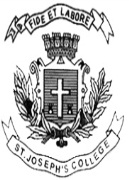 ST. JOSEPH’S COLLEGE (AUTONOMOUS), BANGALORE-27ST. JOSEPH’S COLLEGE (AUTONOMOUS), BANGALORE-27ST. JOSEPH’S COLLEGE (AUTONOMOUS), BANGALORE-27ST. JOSEPH’S COLLEGE (AUTONOMOUS), BANGALORE-27ST. JOSEPH’S COLLEGE (AUTONOMOUS), BANGALORE-27ST. JOSEPH’S COLLEGE (AUTONOMOUS), BANGALORE-27ST. JOSEPH’S COLLEGE (AUTONOMOUS), BANGALORE-27IV SEMESTERIV SEMESTERIV SEMESTERIV SEMESTERIV SEMESTERIV SEMESTERIV SEMESTERSEMESTER EXAMINATION: APRIL 2019SEMESTER EXAMINATION: APRIL 2019SEMESTER EXAMINATION: APRIL 2019SEMESTER EXAMINATION: APRIL 2019SEMESTER EXAMINATION: APRIL 2019SEMESTER EXAMINATION: APRIL 2019SEMESTER EXAMINATION: APRIL 2019CAOE 4215- Basic Programming SkillCAOE 4215- Basic Programming SkillCAOE 4215- Basic Programming SkillCAOE 4215- Basic Programming SkillCAOE 4215- Basic Programming SkillCAOE 4215- Basic Programming SkillCAOE 4215- Basic Programming SkillTime-  1  hrsTime-  1  hrs      Max Marks-  35      Max Marks-  35      Max Marks-  35                                  This paper contains one printed page                                  This paper contains one printed page                                  This paper contains one printed page                                  This paper contains one printed page                                  This paper contains one printed page                                  This paper contains one printed page                                  This paper contains one printed page